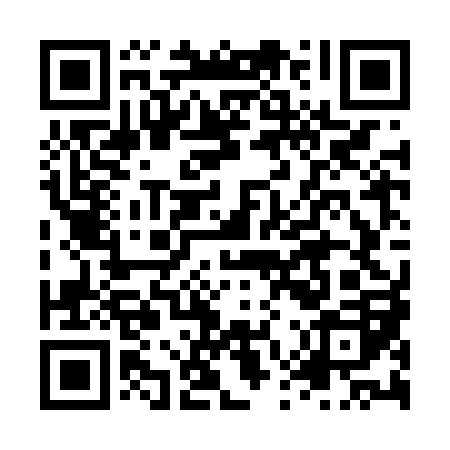 Ramadan times for Ambruciai, LithuaniaMon 11 Mar 2024 - Wed 10 Apr 2024High Latitude Method: Angle Based RulePrayer Calculation Method: Muslim World LeagueAsar Calculation Method: HanafiPrayer times provided by https://www.salahtimes.comDateDayFajrSuhurSunriseDhuhrAsrIftarMaghribIsha11Mon4:504:506:5212:374:246:246:248:1912Tue4:474:476:4912:374:256:266:268:2113Wed4:444:446:4712:374:276:286:288:2314Thu4:414:416:4412:374:296:306:308:2615Fri4:394:396:4212:364:306:326:328:2816Sat4:364:366:3912:364:326:346:348:3017Sun4:334:336:3712:364:346:366:368:3218Mon4:304:306:3412:354:356:386:388:3519Tue4:274:276:3212:354:376:406:408:3720Wed4:244:246:2912:354:386:426:428:3921Thu4:214:216:2612:354:406:446:448:4222Fri4:184:186:2412:344:426:466:468:4423Sat4:154:156:2112:344:436:486:488:4724Sun4:124:126:1912:344:456:506:508:4925Mon4:094:096:1612:334:466:526:528:5226Tue4:054:056:1412:334:486:546:548:5427Wed4:024:026:1112:334:496:566:568:5728Thu3:593:596:0812:324:516:586:588:5929Fri3:563:566:0612:324:527:007:009:0230Sat3:523:526:0312:324:547:027:029:0431Sun4:494:497:011:325:558:048:0410:071Mon4:464:466:581:315:578:058:0510:102Tue4:424:426:561:315:588:078:0710:123Wed4:394:396:531:315:598:098:0910:154Thu4:364:366:511:306:018:118:1110:185Fri4:324:326:481:306:028:138:1310:216Sat4:294:296:451:306:048:158:1510:237Sun4:254:256:431:306:058:178:1710:268Mon4:214:216:401:296:068:198:1910:299Tue4:184:186:381:296:088:218:2110:3210Wed4:144:146:351:296:098:238:2310:35